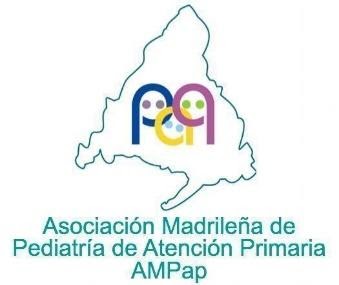 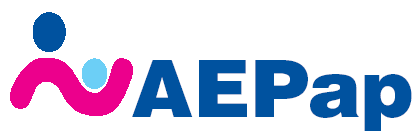 RESUMEN DE ACTIVIDADES JUNTA AMPap. Año 20211.- ACTIVIDADES DOCENTESLas vocales de docencia: Pilar Ortiz Ros, Blanca Espinola Docio y Clara Luna Parera Pinilla han organizado los siguientes cursos:1.- Cursos en colaboración con la Unidad de Formación Continuada de la Gerencia Asistencial de Atención Primaria: El 2 de marzo de 2021 tuvo lugar el curso: “Nuevos Horizontes en Pediatría” Formato Virtual Edición I Nuevos horizontes en pediatría Marzo 2021El 3 de marzo de 2021 tuvo lugar el curso: «Repasando la patología pediátrica urgente a través de casos clínicos» Formato Virtual Edición I repasando patología pediátrica urgente a través de casos clínicos marzo 2021 El 6 de octubre de 2021 tuvo lugar el curso: «Repasando la patología pediátrica urgente a través de casos clínicos formato virtual» Edición IIIEl 22 de octubre de 2021 tuvo lugar el curso: “Nuevos Horizontes en Pediatría” Formato Virtual Edición III 2.- Taller de Primavera de la AMPap: tuvo lugar el 3 de febrero en formato virtual y se abordó la actualización del abordaje de la obesidad en AP, terapia de grupo multifamiliar y recursos en las redes para profesionales, pacientes y familiares.3.-Taller de Otoño de la AMPap: tuvo lugar en formato virtual el 14 de octubre y se abordó la Ética en Pandemia. Acceso al vídeo completo de la sesión a través de la web: https://www.ampap.es/taller-de-otono-ampap-2021/4.- Curso ASION ” El doble reto de la Atención al Cáncer Infantil en tiempos de Covid 2021″ Ediciones I y II: tuvo lugar en formato virtual los días 28 de octubre y 18 de noviembre. https://www.ampap.es/el-doble-reto-de-la-atencion-al-cancer-infantil-en-tiempos-de-covid-ediciones-i-y-ii-2021/5.- Programa formativo en Reumatología Pediátrica: desde el 6 de Octubre al 18 de Noviembre 2021 se ha desarrollado el curso on-line por la SORCOM, avalado por AMPap.http://www.ampap.es/wp-content/uploads/2021/10/curso-reuma-pediatrica-2021.pdf6.- Continuación de la investigación de  la Beca de Investigación en AP convocada en 2018 al trabajo titulado: “Utilidad de las nuevas tecnologías como herramientas de apoyo en intervenciones grupales para la disminución de la prevalencia de la obesidad infantil”. AUTORES: María Cormenzana Carpio; Daniel Enrique Alonso Martín; Yolanda Rey Vázquez; María Alvarez Castilla; Elena Fariñas Álvarez; María Montero Sanz. C.S. Lucero. Madrid2.- RESIDENTESA lo largo de estos meses Irene Muñoz de León, vocal de residentes, ha gestionado la lista de correo para residentes socios de la AMPap. En ella se da difusión a actividades y materiales formativos y se resuelven dudas en relación al itinerario formativo del cuarto año de residencia de pediatría en atención primaria. También mantiene contacto activo con los vocales de residentes del resto de federadas incluyendo la vocal de residentes de la AEPap para organizar actividades conjuntas e informar a los residentes de forma conjunta.  Este año, por la situación de pandemia, se han resuelto dudas de forma telemática para los R4 interesados, acerca del futuro profesional en Pediatría de Atención primaria, mediante una reunión por zoom en el mes de junio. Los días 4 y 5 de noviembre tuvo lugar el 11º curso práctico AEPap para residentes de pediatría.3.- TEMAS PROFESIONALESVocales de temas laborales: Sandra Montoro Chavarrías y Paloma de la Calle Tejerina.En estos meses se ha desarrollado actividad de los miembros de la Junta en relación con la situación de la pediatría en la Comunidad de Madrid:Participación de Paloma de la Calle Tejerina, Guillermo Martin Carballo y Juan Antonio Garcia Sánchez en los grupos de trabajo sobre gestión compartida de la demanda, asistiendo en este periodo a una reunión telemáticaParticipación de Paloma de la Calle Tejerina y Guillermo Martin Carballo en la Webinar del Comité Asesor de Atención Primaria. (26-03-21)Reunión telemática de Sandra Montoro Chavarrías y Guillermo Martin Carballo con representantes de las sociedades científicas de medicina de familia, convocados por el sindicato AMYTS, para explicarnos los motivos de la huelga convocada para el 10 de marzo de 2021. Posterior escrito de apoyo a la huelga.14 de septiembre: Reunión con Sonia Martínez Machuca y Nuria Hernández sobre la situación de la pediatría y más concretamente sobre la situación del C.S. Adelfas. Asisten Guillermo Martín y Eva Mª Navarro19 de octubre: Reunión telemática del Grupo pediátrico previa a la reunión con el Viceconsejero. Asisten Guillermo Martín, Mireya Orío, Sandra Montoro, Maria Elena Cabezas y Eva Mª Navarro.26 de octubre: Reunión con el Viceconsejero de Asistencia Sanitaria junto con otras SSCC de Medicina de Familia y Pediatría. Asisten Guillermo Martín y Paloma de la Calle.Entrevista a Guillermo Martín en el programa “Hoy Por hoy” de la cadena SER el 15 de noviembre de 2021, por la situación de la pediatría en la comunidad de Madrid.Se han elaborado y enviado documentos a la GAAP: - Comunicado conjunto sobre la situación de la AP madrileña, con diversas SSCC de AP.  https://www.ampap.es/comunicado-conjunto-de-las-sscc-sobre-la-situacion-de-la-atencion-primaria-en-la-comunidad-de-madrid/- Comunicado en desacuerdo con el paso sistemático de niños de 14 años a medicina de familia, evidenciado en el CS Entrevías de la DASE.- Carta de advertencia sobre la administración de vacuna covid-19 a niños aún menores de 12 años, aunque nacidos en 2009, en contra de ficha técnica.- Comunicado de apoyo a los directores de los centros de salud de la Comunidad de Madrid (junto a AEPap, SEPEAP y SPMyCM). https://www.ampap.es/comunicado-de-apoyo-de-las-sscc-pediatricas-a-los-directores-de-los-centros-de-salud-de-la-comunidad-de-madrid/ - Carta a GAP mostrando el desacuerdo con el nuevo plan de accesibilidad a los CS de la Comunidad de Madrid.- Cartas de contestación al correo de los padres de niños del CS Adelfas por la situación de las plazas de Pediatría en dicho centro de salud.- Carta de protesta a la GAP por las manifestaciones contra los pediatras de AP realizadas por la directora asistencial de la DASE.- Carta protesta (junto a AEPap, SEPEAP y SPMyCM)  a las organizaciones sindicales UGT, CCOO, SATSE y CSIF por las manifestaciones vertidas contra los Pediatras en mesa sectorial de atención Primaria.- Carta de oposición a la medida establecida para el acceso a turnos deslizantes, en función de la antigüedad sin tener en cuenta la especialidad de pediatría, manifiesta en la DASUR.4.- COLEGIO DE MÉDICOS1.- Participación de la AMPap en las reuniones del Foro de Atención Primaria.2.- Participación en la Mesa de Atención primaria del Colegio de Médicos, junto con otros pediatras representantes de las Direcciones Asistenciales.5.- DIFUSIÓN A TRAVÉS DE LA WEB Y LAS REDES SOCIALESEl vocal Juan Antonio García Sánchez es el responsable de la web de la AMPap y de la lista de correos de la AMPap a la que acceden los socios. Ambas muy valoradas. Envía periódicamente un resumen a la lista de correo AMPap con lo más destacado en web y RRSS. Gestiona altas, bajas y modificaciones de usuarios de la lista de distribución de correo AMPap.Además, se encarga de la gestión de las redes sociales de la AMPap :Facebook (@ampap.web) y Twitter (@AMPap), y volcado de material de apoyo en slideshare (ampap) y youtube (AMPap2punto0).También estamos presentes en instagram (ampapmadrid) gestionado por la vocal Clara Luna Parera Pinilla.Aplicación del “manual de estilo en uso de la Web y RRSS”, para uso interno de junta directiva AMPap, elaborado junto a la vicepresidenta Mireya Orío y con la colaboración de Adoración Bejarano. Gestión y mantenimiento de correo corporativo @ampap.esCreación y mantenimiento de lista de distribución  de email en googlegroups sobre “ecografía pediátrica”.Se ha logrado cambiar la URL de la web AMPap a https, cumpliendo los estándares de cifrado de alta  seguridad de este protocolo. Está en proceso la modernización de la plantilla de la página web.6.- PARTICIPACIÓN Y DIFUSIÓN DE ACTIVIDADES CON LA AEPAP
Asamblea Ordinaria de AMPap el día 17/03/2020.Reunión de la Junta Ampliada de AEPap, 19-21 de noviembre, en Toledo. Asisten Mireya Orío y Guillermo Martín.Coordinación con AEPap en participación y difusión de actividades y noticias.7.- OTRAS ACTIVIDADESMutilación genital femenina: Se busca entre los socios un representante para asistencia a las reuniones del Grupo de mutilación genital femenina.Paciente crónico complejo: Participación de Pilar Ortiz Ros y Mª Eulalia Muñoz Hiraldo en las reuniones organizadas. Implantación de ecografía en Atención Primaria: Mantenimiento del grupo para pediatras que realizan ecografías.Colaboración con ASPACE Madrid para la realización de encuesta a la población con Parálisis Cerebral. Participación en el Grupo de Trabajo de Abuso Sexual Infantil de la CM (Dras. Carmen Martínez y Esther Barrios, socias y representantes de AMPap).8.- TESORERÍA Y SECRETARÍADesde la tesorería con Maria Elena Cabezas Tapia y la secretaría con Eva Mª Navarro Villalba, se organiza la gestión de los socios y la puesta al día de los documentos. También se lleva a cabo la gestión económica de los talleres de Primavera de la AMPap, así como, la gestión económica de los cursos realizados en colaboración con la Dirección Técnica de Docencia e Investigación y la beca de Investigación de AMPap.